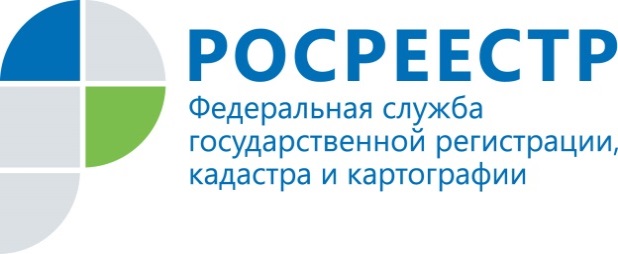 ПРЕСС-РЕЛИЗПомощник руководителя Управления Росреестра по Приморскому краю по СМИ  А. Э. Разуваева+7 (423) 241-30-58моб. 8 914 349 45 85
25press_rosreestr@mail.ruhttps://rosreestr.ru/  690091, Владивосток, ул. Посьетская, д. 48Экзамен у арбитражных управляющих примет РосреестрВ это году, с соблюдением всех санитарно- эпидемиологических норм, впервые прием экзаменов будут проходить в центре ДФО – г. Владивостоке.  	Владивосток, 28.05.2020 Управление Росреестра по Приморскому краю участвует в организации подготовки арбитражных управляющих, а также проведении и приеме экзаменов.В Дальневосточном федеральном округе, на условиях равного представительства сотрудников Управления Росреестра по Приморскому краю и Дальневосточного федерального университета, действует Комиссия по приему теоретических экзаменов по единой программе подготовки арбитражных управляющих. Арбитражные управляющие допускаются к экзаменам в случае прохождения полного курса обучения по единой программе подготовки либо изучившее программу самостоятельно. Экзаменующиеся должны иметь высшее экономическое или юридическое образование, быть специалистами по антикризисному управлению или исполнять обязанности арбитражного управляющего.Лицам, успешно сдавшим экзамен, выдается свидетельство установленного Росреестром образца.Документы, необходимые для сдачи экзамена, следует направлять в Управление Росреестра по Приморскому краю, по адресу: 690090, г. Владивосток, ул. Посьетская, д.48.  По всем вопросам можно обращаться в отдел по контролю (надзору) в сфере саморегулируемых организаций Управления Росреестра по Приморскому краю тел.: 8(423) 260-89-70.Напомним, что в 2019 году в отношении арбитражных управляющих, осуществляющих процедуры банкротства на территории Приморского края, Управлением Росреестра по Приморскому краю было возбуждено 86 дел и составлено 60 протоколов об административных правонарушениях. Заявления для рассмотрения были направлены в Арбитражный суд Приморского края.Один арбитражный управляющий был дисквалифицирован.    О РосреестреФедеральная служба государственной регистрации, кадастра и картографии (Росреестр) является федеральным органом исполнительной власти, осуществляющим функции по государственной регистрации прав на недвижимое имущество и сделок с ним, по оказанию государственных услуг в сфере ведения государственного кадастра недвижимости, проведению государственного кадастрового учета недвижимого имущества, землеустройства, государственного мониторинга земель, навигационного обеспечения транспортного комплекса, а также функции по государственной кадастровой оценке, федеральному государственному надзору в области геодезии и картографии, государственному земельному надзору, надзору за деятельностью саморегулируемых организаций оценщиков, контролю деятельности саморегулируемых организаций арбитражных управляющих. Подведомственными учреждениями Росреестра являются ФГБУ «ФКП Росреестра» и ФГБУ «Центр геодезии, картографии и ИПД». В ведении Росреестра находится ФГУП «Ростехинвентаризация – Федеральное БТИ». Территориальным отделом Росреестра в Приморском крае руководит с декабря 2004 года Евгений Александрович Русецкий.